فرم شماره 3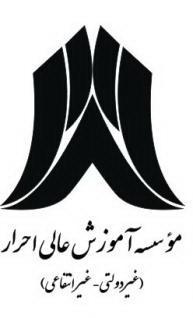 به نام خدا*برگه مجوز دفاع از پایاننامه*    *بین تاریخ تنظیم این درخواست توسط استاد راهنما و تاریخ دفاع،باید حداقل 10 روز فاصله باشد.مدیر محترم گروهبا سلام، با توجه به اینکه پایان نامه خانم / آقای                                       دانشجوی ورودیرشته                            گرایش                تحت عنوان:آماده دفاع میباشد، خواهشمند است اقدام لازم معمول فرمایید. استادان مدعو خارجی و داخلی و تاریخ برگزاری پیشنهادی اینجانب به قرار زیر است:دکتر                           (مرتبه دانشگاهی و تخصص)ا ز                           به عنوان ممتحن خارجی یا دکتر                          (مرتبه دانشگاهی و تخصص) از                         به عنوان ممتحن خارجیدکتر                          (مرتبه دانشگاهی و تخصص) از                           به عنوان ممتحن داخلییا دکتر                          (مرتبه دانشگاهی و تخصص) از                         به عنوان ممتحن داخلیتاریخ و ساعت پیشنهادی:نام مشاور(ان) پایاننامه	                      نام و امضای استاد راهنما                            تاریخمدیر محترم تحصیلات تکمیلی موسسه با سلام، خواهشمند است نسبت به صدور مجوز دفاع از پایاننامه فوق و دعوت از هیات داوران (انتخاب شده با علامت داخل مربعها) اقدام فرمایید.تاریخ و ساعت برگزاری:  محل برگزاری:                                  نام و امضای مدیر گروه                           تاریخآموزش تحصیلات تکمیلی موسسهلطفاً پرونده آموزشی و سوابق مربوط به اخذ پایاننامه دانشجو را بررسی و گزارش فرمایید.نام و امضای مدیر تحصیلات تکمیلی موسسه                          تاریخمدیر تحصیلات تکمیلی موسسهبا توجه به بررسیهای انجام شده، برگزاری جلسه دفاع از پایاننامه خانم / آقای                    بلامانع است                                                                                                                                 مقدور نیست.علت مخالفت: وضعیت نظام وظیفه      وضعیت آموزشی         تحویل مقاله         موارد دیگر                           نام و امضای کارشناس آموزش تحصیلات تکمیلی موسسه 	تاریخمدیر محترم گروهبا سلام، بدینوسیله اعلام میشود برگزاری جلسه دفاع از پایاننامه فوق در زمان اعلام شده، بلامانع است. رونوشت فرم شماره-4 متعاقباً برای جنابعالی ارسال و نماینده تحصیلات تکمیلی جهت شرکت در جلسه دفاع و تنظیم صورتجلسات معرفی خواهد شد.                               نام و امضای مدیر تحصیلات تکمیلی موسسه 	تاریخ